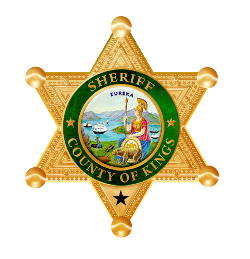 Press Release By: Nate Ferrier If further information needed, contact Commander David Dodd at phone (559)852-2781I.	Case type, Location, Date/ Time OccurrenceA.	Case Type/Crime:           :  273a(a), 148(a)(1) and 2800.2 VCB.	Location Occurred:        Kings County, unincorporated area near CorcoranC.	Date & Time Occurred:  4/19/2020 0130II.	Suspect, Vehicle, Weapons:A.	Suspect(s)  	#1Ryan Rodrigeuz DOB: 10/12/2001; #2        DOB:     ;#3       DOB:      ; #4       DOB:      B.	Suspect Vehicle(s) Black, 2016, Kia Optima    C.	Weapon(s) used:  None III.	Victim, Injuries, Hospitalization      (DO NOT Document Victims per 293 PC)A.	Victim(s) #1      ; #2      ; #3      ; #4      B.	Injuries/Loss:       C.	Hospitalization:       Summary:	On Sunday, April 19, 2020 at approximately 0130 hours, while on patrol a Sheriff's Deputy on patrol spotted a black, Kia Optima parked inside an orchard near the City of Corcoran. As the Deputy checked on the vehicle, the driver looked at the Deputy though his side mirror and suddenly accelerated away. The driver who was later identified as Ryan Rodriguez drove out of the orchard and onto 7th Avenue committing a vehicle code violation. The Deputy activated his overhead emergency lights and siren in an attempt to pull Ryan over. Ryan failed to yield and led Deputies on a high speed pursuit throughout the Corcoran area. At times, Ryan drove at speeds of 90 miles per hour and failed to stop at several intersections controlled by stop signs. The pursuit neared the area of 6 1/2 Avenue and Sherman Avenue where the vehicle lost control and drove off the roadway into an orchard. Ryan ran from the car and the Deputy checked the vehicle for other occupants while providing a description and direction of travel to assisting units that were responding. A female juvenile was located inside the car who was later released to family members.Ryan was located a short distance away by Officers from the Corcoran Police Department. He was arrested and turned over to the Sheriff's Office.Ryan was charged with two felony charges, 2800.2 VC- Felony Pursuit, 273a(a) PC- Child Endangerment and one Misdemeanor charge of 148(a)(1) PC- Obstructing a Deputy. Due to the current $0 bail schedule, Ryan was issued a citation to appear in court and released.Case No: 20K013703       Case Type: : 2800.2 VC